WIOSENNE INSPIRACJE CZ.11. „Pogotowie w gniazd budowie” – słuchanie opowiadania Marii Kownackiej. Proszę pani, co te kawki wyprawiają? – śmieją się dziewczynki.  Proszę pani – te kawki naszą wycieraczkę zniszczą! Ojejku!  O czym wy mówicie? Podchodzi pani do okna… i sama zaczyna się śmiać…  – Taka piękna, duża wycieraczka!  Nowa – a one niszczą! I rzeczywiście, przed drzwiami leży gruba wycieraczka z kokosowych włókien.  U jej brzegu przysiadły dwie kawki i zawzięcie wyszarpują włókna… Jedna szarpnęła tak zajadle, że aż z rozmachu przysiadła na ogonie… Gruchnął śmiech. To ci dopiero kino!  Ale co to znaczy? Zastanówmy się… One to ciągną do gniazda… No właśnie… Tyle trudu! Co za wysiłek! Jaka potrzeba budulca! Czy my nic na to?  Trzeba pomóc! Ale jak?  Przysiedli w kręgu – obmyślają, co kto przyniesie. Moja mama robi na drutach – mówi Danusia – przyniosę dużo resztek włóczki!  Mój dziadzio wiąże sieci – rozplotę kawałki sznurka na miękkie włókienka – woła Antek.  U nas jest para koni – tata wyczesze włosia z ogonów i grzyw!  Moja ciocia przędzie na kołowrotku – przyniosę pęczek pakuł!  Mamusia pracuje w spółdzielni – przyniosę wiórków opakunkowych!  Moja babcia jest krawcową, da mi skrawków, potnę je na pliseczki!  Ja mam psa. On linieje na wiosnę!  W naszym kurniku jest dużo piórek i puchu – przyniosę cały woreczek!  Mój tata da mi całą wiązkę łyka! – woła Maciek. O, to wspaniale! Łyko to skarb dla wilgi! Ucieszyła się pani.  Wtem Piotruś palnął się w czoło: – Słuchajcie, przecież my trzymamy od listopada cały pęk nitek wyciągniętych z serwetek! Teraz na nie czas!  A na drugi dzień w ogrodzie szkolnym ruch… Rozwieszają chłopcy na gałązkach włóczkę, sznurki, pliski ze szmatek, włosie… Dziewczynki rozkładają na płocie wiórki opakunkowe, piórka i puch, a na jabłoni Maciek zawiesił pęk łyka. Ale najciekawszą rzecz zrobił Marcinek. Przyniósł bryłkę gliny, rozrobił ją dobrze wodą, jak ciasto, i wyłożył niedaleko piaskownicy.  – Co on robi, ten Marcinek? Dla kogo ta glina? – pytały dzieci…  – Uważajcie, kto przyleci! – powiedział tajemniczo Marcin.  No, i przyleciały już po chwili… Czy wiecie kto?  No tak! Oczywiście – jaskółki. Glina im była bardzo potrzebna do lepienia gniazda.  To było prawdziwe pogotowie w gniazd budowie! Co za ruch! Jaka zabawa, jaka radość!  A może by i u was urządzić takie pogotowie – trud niewielki, a ile radości i jaka pomoc dla ptaszków! Spróbuj odpowiedzieć na pytania:  Co w przedszkolu zaobserwowały dziewczynki?  Dlaczego kawki niszczyły wycieraczkę?  Do czego były im potrzebne kawałki włókien?  Jakie pomysły miały dzieci, by pomóc ptakom?  Co takiego zrobił Marcinek?  Jakie ptaki budują swoje gniazda z gliny?  Jak Ty możecie pomóc ptakom przy budowie gniazd? „Oznaki wiosny”  - film edukacyjny. Dzielenie się spostrzeżeniami w rodzinnym gronie. https://www.youtube.com/watch?v=n48RQ4OpHZA&ab_channel=EduKredka „Kukułeczka kuka” – zabawa ruchowa przy wyliczance – tak jak przy „Chodzi lisek koło drogi”.  Członkowie rodziny siadają „po turecku” w kole, układają ręce za plecami w formie gniazdka. Jedno z nich (kukułeczka) w ręce trzyma jajko (piłkę), które musi podrzucić wybranej osobie (ptaszkowi) do „gniazdka”. „Kukułka” „lata” po obwodzie koła z „jajem”, mówiąc lub śpiewając rymowankę: Kukułeczka kuka, wolnych gniazdek szuka, do kogo przyleci – ten wychowa dzieci! W czasie deklamowania wyliczanki dziecko – kukułka podrzuca wybranej osobie jajo i szybko ucieka. Osoba, która otrzymała jajo goni kukułkę po obwodzie koła. Jeśli nie uda jej się złapać kukułki, wtedy ta osoba przejmuję rolę kukułki i zabawa zaczyna się od początku. Melodia do zabawy: https://www.youtube.com/watch?v=BjgpDyMVHSs&ab_channel=LULANKO „Bocian” – praca plastyczna do wyboru (załącznik nr 1). „Strumyczek” – masażyk relaksacyjny. Dziecko i rodzic siedzą w parach. Jedno rysuje na plecach drugiego, później następuje zamiana ról. „Symbole wiosny” – spróbuj odnaleźć zaginione symbole wiosny podczas spaceru (załącznik nr 2). Wycinanki - układanki z figur geometrycznych – „ptak i kwiat” (załącznik nr 3)/ kolorowanki odtwórcze i kreatywne (Należy wydrukować arkusz czarno-biały oraz kolorowy wzór. Zadaniem dziecka jest pokolorować rysunek zgodnie ze wzorem. Pozwala doskonalić umiejętność odtwarzania – dostępne osobno jako plik pdf).Miłej zabawy!Załącznik nr 1 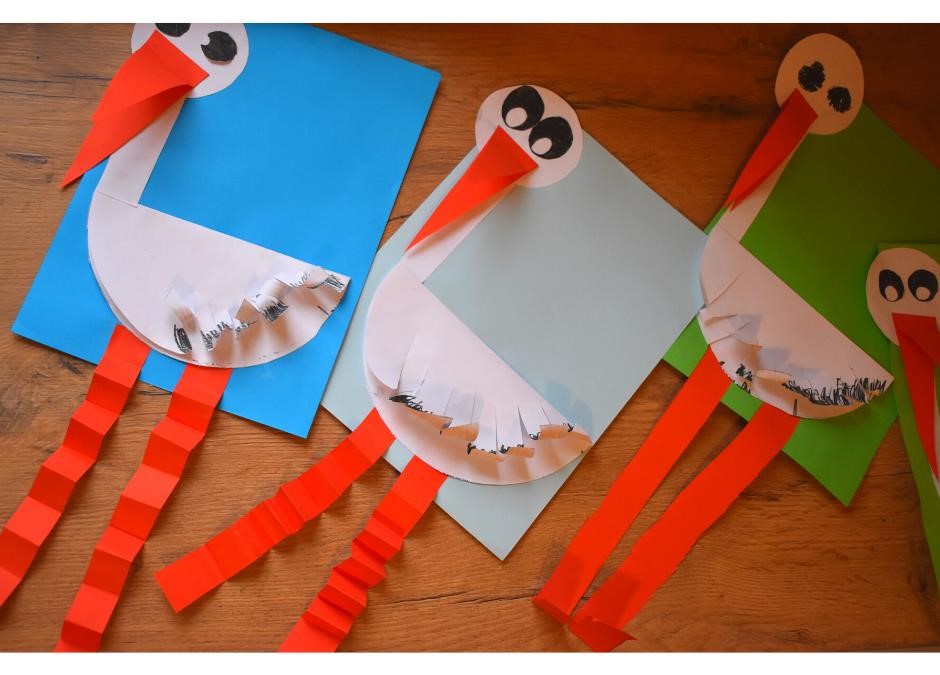 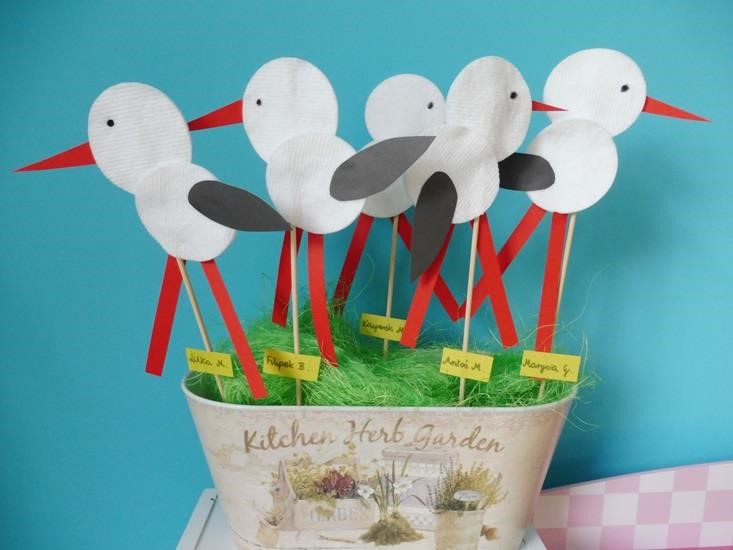 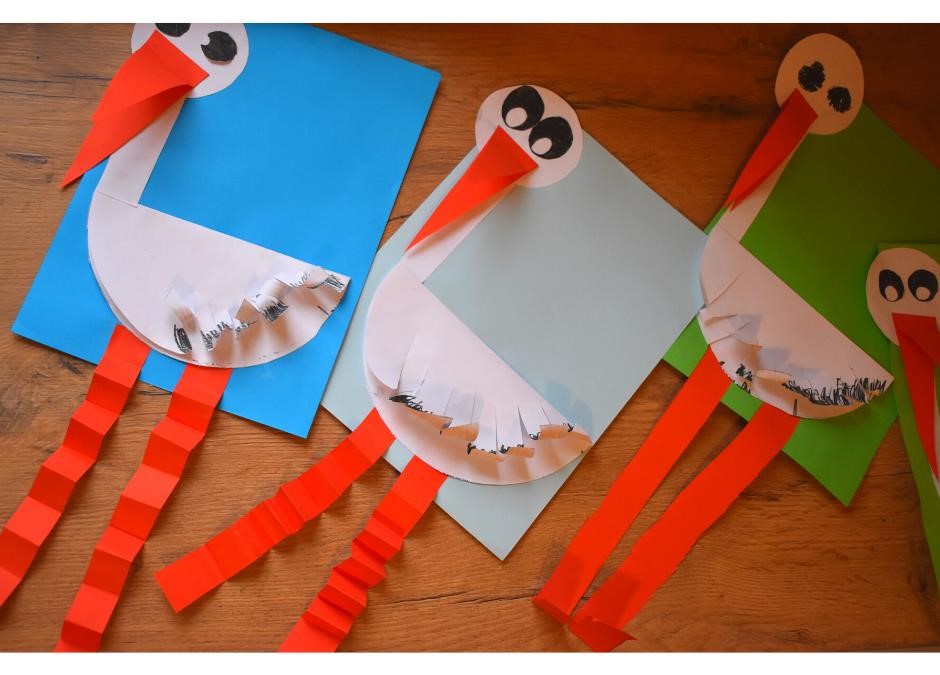 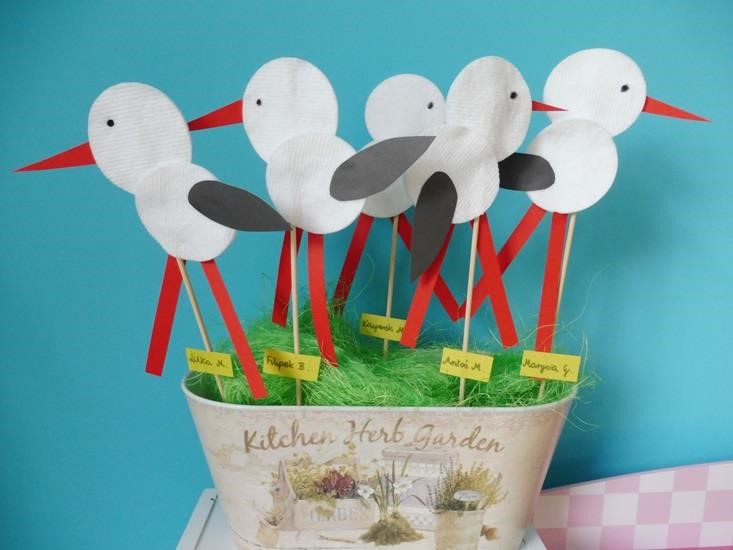 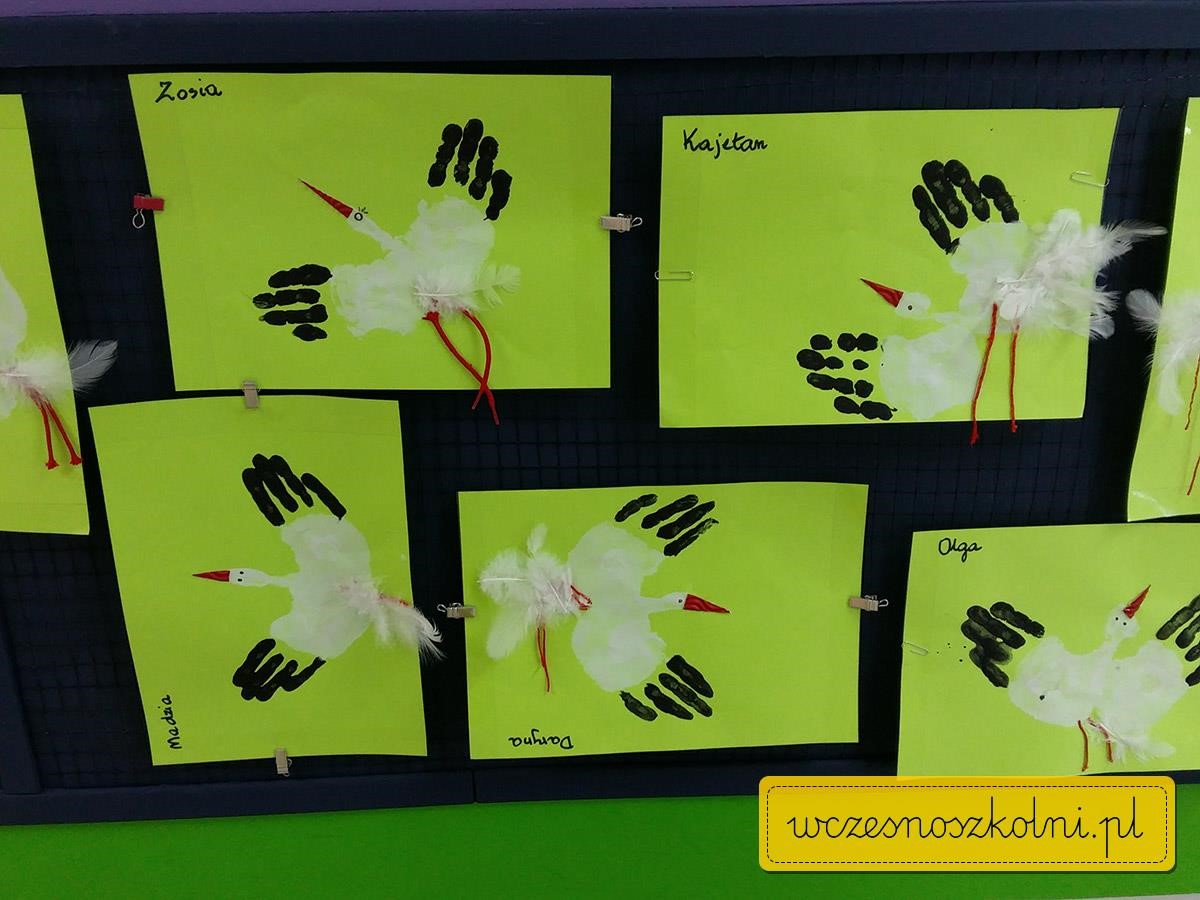 Załącznik nr 2 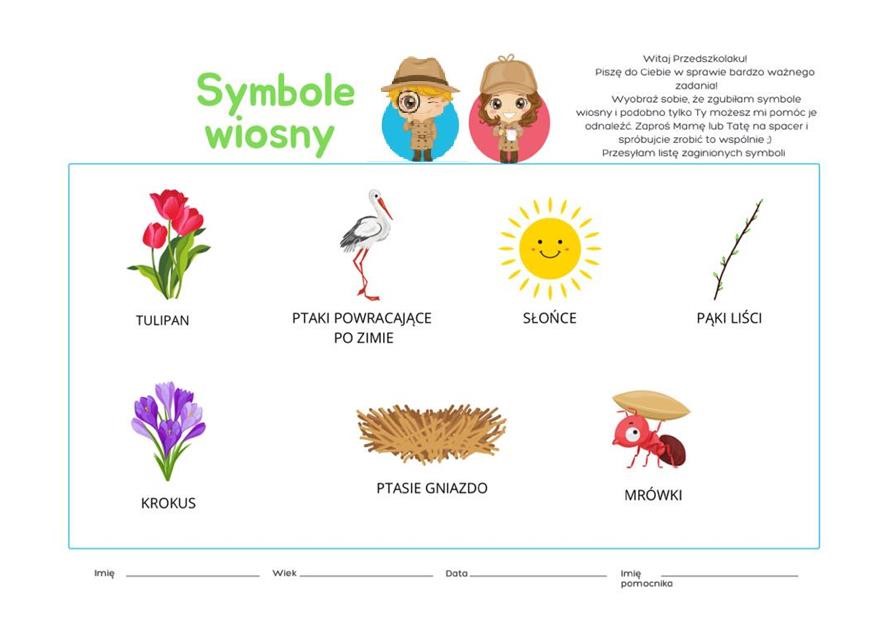 Załącznik nr 3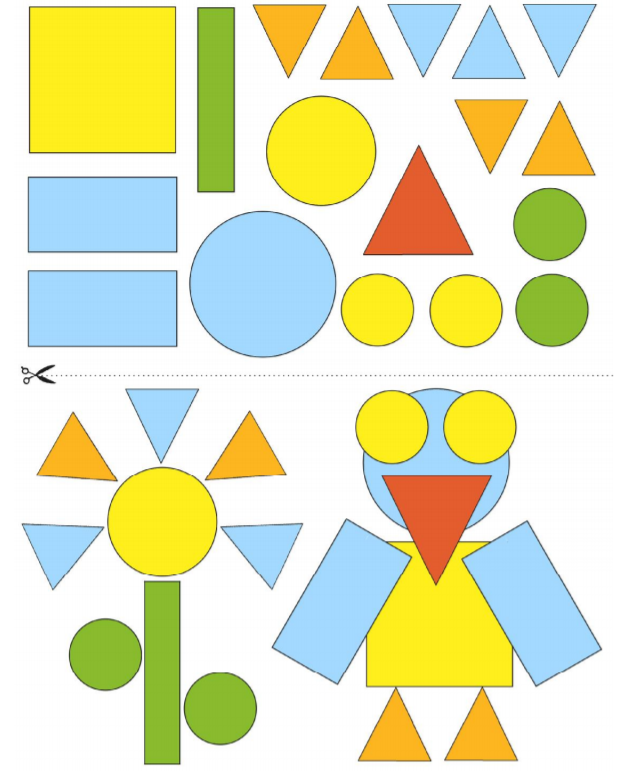 Tu płynie strumyczek,  	 Rysuje na plecach linię prostą wzdłuż kręgosłupa. faluje, wiruje.  	 	 Rysuje na plecach linię falistą. Tu się srebrzy, tam ginie,  Delikatnie drapie po plecach, wsuwa palce za      kołnierz. a tam znowu wypłynie.  	 Rysuje na plecach linię prostą wzdłuż kręgosłupa. Wtem przemknęła wiewiórka,  Delikatnie szczypiąc, wędruje dłonią po plecach na skos. zaświeciły dwa słoneczka,  	 Zatacza dłońmi koła na plecach. spadł drobniutki deszczyk.   Leciutko stuka opuszkami palców w plecy. Czy cię przeszedł dreszczyk?  Niespodziewanie, delikatnie szczypie w kark 